Логопедична гра: «Політ у космос, автоматизація звука [к]»                                    Мета: автоматизація звуку [к] у словах, розвиток фонематичного слуху.                                    Перелік картинок:  картинка зіркового неба; картинки: кіт, корова, кролик, коза,                                      комп’ютер, книжка, кава, кінь, курка, Качка, кенгуру, колобок, космонавт, корона,                                      корабель, мука, майка, виделка, індик, Зірка, їжак, яблуко, жук, акула, мак, павук,                                      цукерка, замок, абрикос, дзвінок.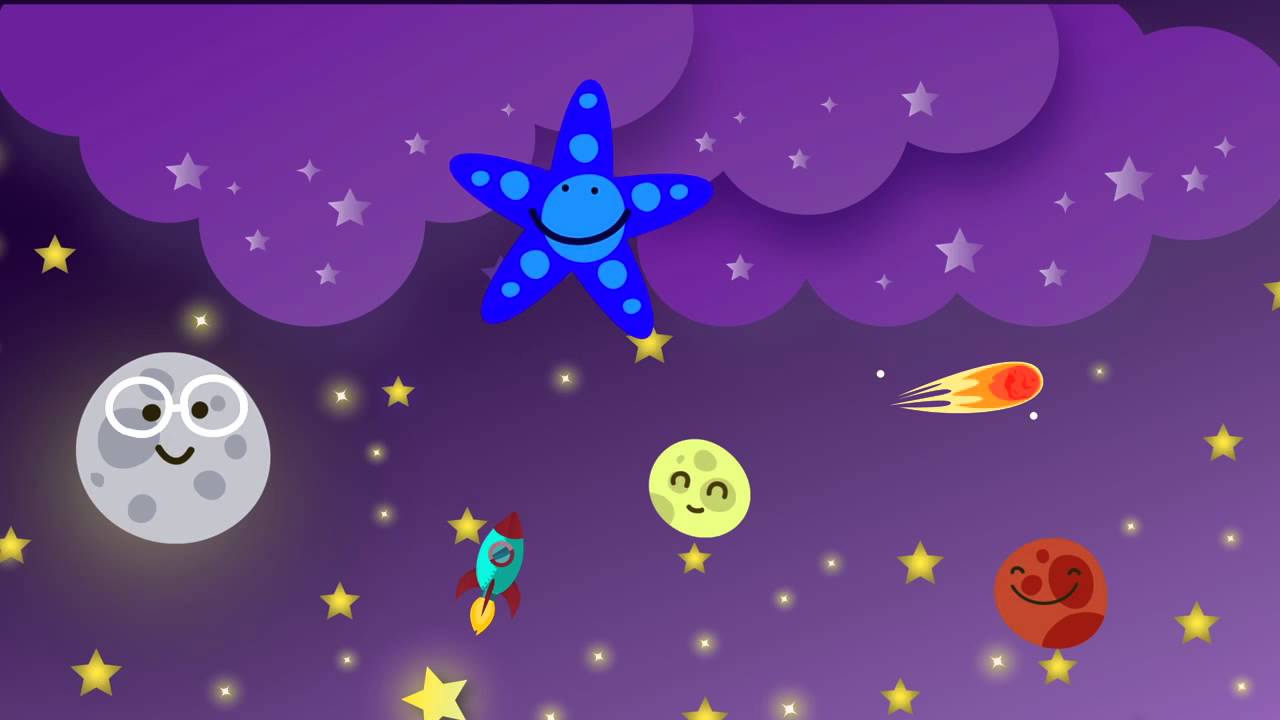 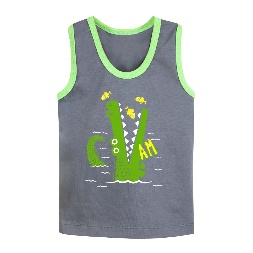 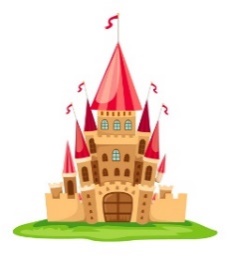 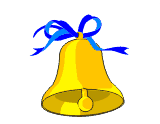 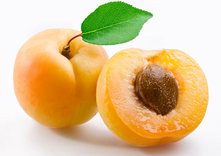 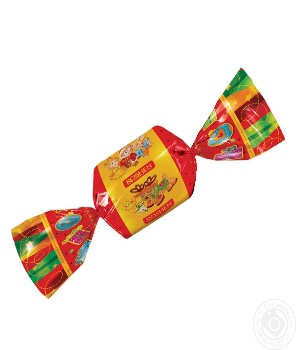 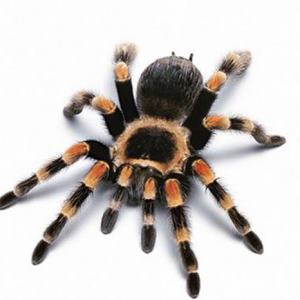 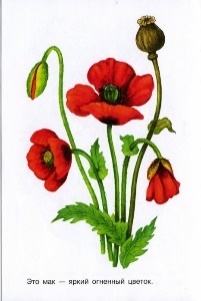 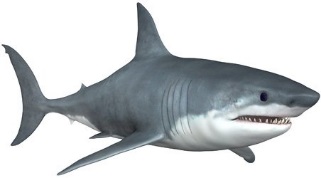 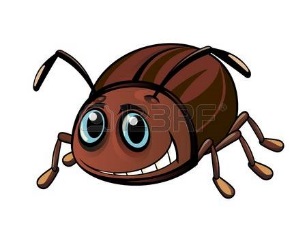 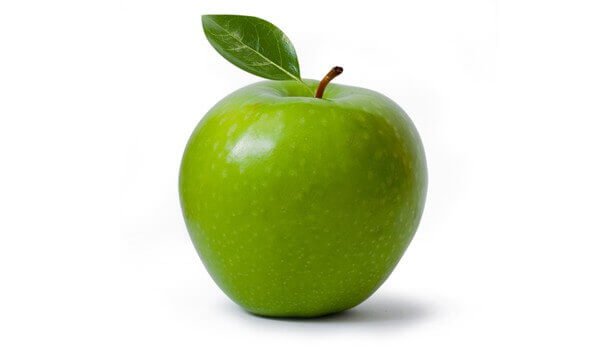 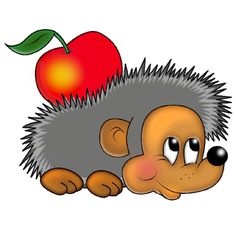 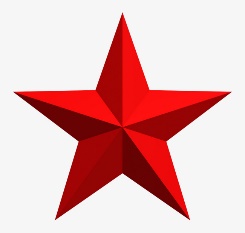 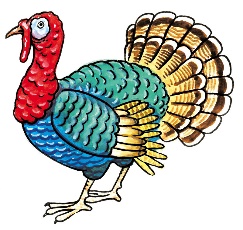 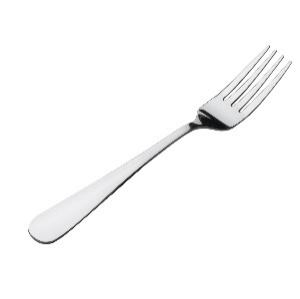 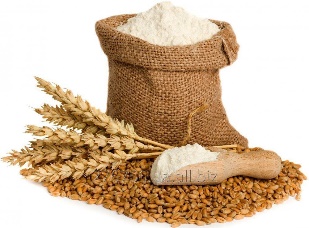 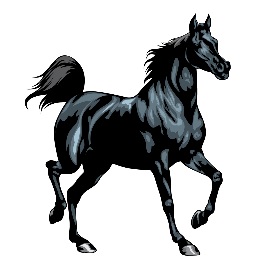 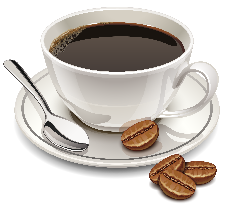 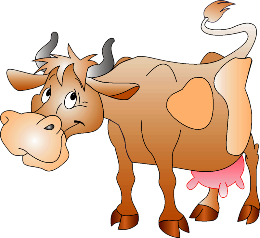 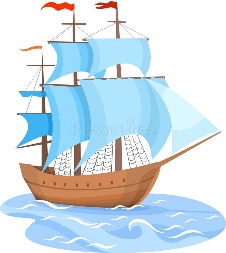 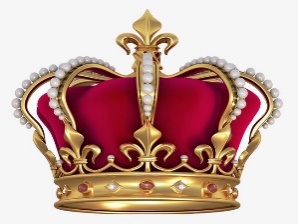 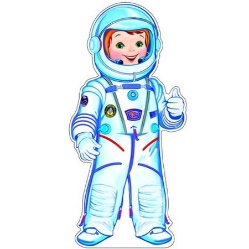 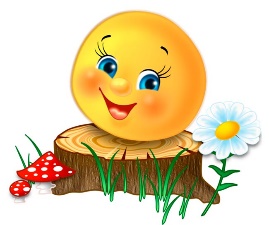 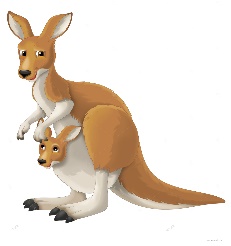 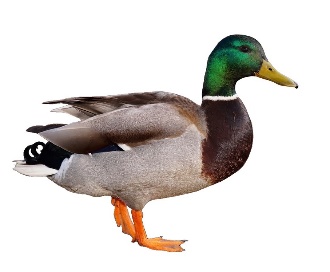 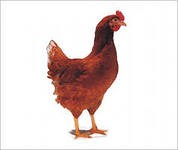 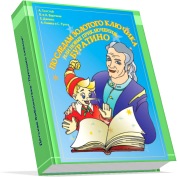 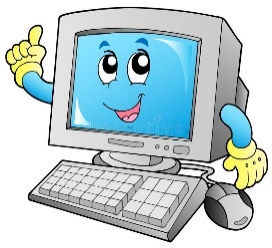 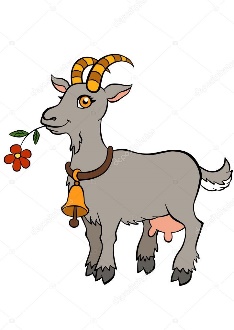 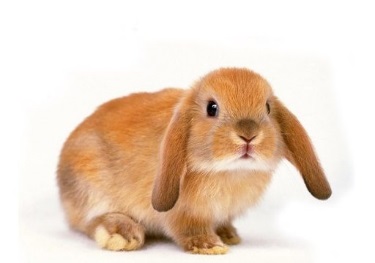 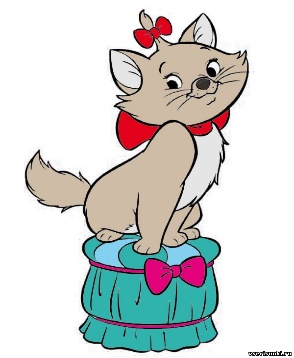 